Про встановлення граничного рівня плати за приєднання, що є стандартним, до газорозподільних систем на 2021 рікВідповідно до статей 4 та 19 Закону України «Про ринок природного газу», статті 17 Закону України «Про Національну комісію, що здійснює державне регулювання у сферах енергетики та комунальних послуг» Національна комісія, що здійснює державне регулювання у сферах енергетики та комунальних послуг, ПОСТАНОВЛЯЄ:1. Установити граничний рівень плати за приєднання, що є стандартним, до газорозподільних систем на 2021 рік згідно з додатком.2. Ця постанова набирає чинності з 01 січня 2021 року.ГРАНИЧНИЙ РІВЕНЬ
плати за приєднання, що є стандартним, до газорозподільних систем на 2021 рікДодаток до постанови НКРЕКП16.12.2020 № 2488Граничний рівень 
плати за приєднання, що є стандартним, до газорозподільних систем на 2021 рік(грн, без податку на додану вартість)Директор Департаменту із регулюваннявідносин у нафтогазовій сфері											Т.Рябуха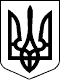 НАЦІОНАЛЬНА КОМІСІЯ, ЩО ЗДІЙСНЮЄ ДЕРЖАВНЕ РЕГУЛЮВАННЯ У СФЕРАХ ЕНЕРГЕТИКИ ТА КОМУНАЛЬНИХ ПОСЛУГПОСТАНОВА16.12.2020  № 2488Голова НКРЕКПВ.ТарасюкДодаток
до постанови НКРЕКП
16.12.2020  № 2488Директор Департаменту
із регулювання відносин
у нафтогазовій сфері

Т. Рябуха№з/пРегіон, областьТипорозмір лічильника газу, тип місцевості та тип газопроводуТипорозмір лічильника газу, тип місцевості та тип газопроводуТипорозмір лічильника газу, тип місцевості та тип газопроводуТипорозмір лічильника газу, тип місцевості та тип газопроводуТипорозмір лічильника газу, тип місцевості та тип газопроводуТипорозмір лічильника газу, тип місцевості та тип газопроводуТипорозмір лічильника газу, тип місцевості та тип газопроводуТипорозмір лічильника газу, тип місцевості та тип газопроводуТипорозмір лічильника газу, тип місцевості та тип газопроводуТипорозмір лічильника газу, тип місцевості та тип газопроводуТипорозмір лічильника газу, тип місцевості та тип газопроводуТипорозмір лічильника газу, тип місцевості та тип газопроводуТипорозмір лічильника газу, тип місцевості та тип газопроводуТипорозмір лічильника газу, тип місцевості та тип газопроводуТипорозмір лічильника газу, тип місцевості та тип газопроводуТипорозмір лічильника газу, тип місцевості та тип газопроводуТипорозмір лічильника газу, тип місцевості та тип газопроводуТипорозмір лічильника газу, тип місцевості та тип газопроводуТипорозмір лічильника газу, тип місцевості та тип газопроводуТипорозмір лічильника газу, тип місцевості та тип газопроводу№з/пРегіон, областьG 1,6G 1,6G 1,6G 1,6G 2,5G 2,5G 2,5G 2,5G 4G 4G 4G 4G 6G 6G 6G 6G 10G 10G 10G 10№з/пРегіон, областьміська місцевістьміська місцевістьсільська місцевістьсільська місцевістьміська місцевістьміська місцевістьсільська місцевістьсільська місцевістьміська місцевістьміська місцевістьсільська місцевістьсільська місцевістьміська місцевістьміська місцевістьсільська місцевістьсільська місцевістьміська місцевістьміська місцевістьсільська місцевістьсільська місцевість№з/пРегіон, областьпідземнийнадпідземнадпідземнадпідземнадпідземнадпідземнадпідземнадпідземнадпідземнадпідземнад№з/пРегіон, областьпідземнийземнийнийземнийнийземнийнийземнийнийземнийнийземнийнийземнийнийземнийнийземнийнийземний1Автономна Республіка Крим11 70011 70012 03012 03011 70011 70012 03012 03011 70011 70012 03012 03013 70013 70014 03014 03017 20017 20017 53017 5302Вінницька область12 13012 13012 50012 50012 13012 13012 50012 50012 13012 13012 50012 50014 13014 13014 50014 50017 63017 63018 00018 0003Волинська область11 91011 91012 26012 26011 91011 91012 26012 26011 91011 91012 26012 26013 91013 91014 26014 26017 41017 41017 76017 7604Дніпропетров12 66012 66013 07013 07012 66012 66013 07013 07012 66012 66013 07013 07014 66014 66015 07015 07018 16018 16018 57018 5704ська область12 66012 66013 07013 07012 66012 66013 07013 07012 66012 66013 07013 07014 66014 66015 07015 07018 16018 16018 57018 5705Донецька область12 93012 93013 36013 36012 93012 93013 36013 36012 93012 93013 36013 36014 93014 93015 36015 36018 43018 43018 86018 8606Житомирська область11 97011 97012 33012 33011 97011 97012 33012 33011 97011 97012 33012 33013 97013 97014 33014 33017 47017 47017 83017 8307Закарпатська область12 15012 15012 52012 52012 15012 15012 52012 52012 15012 15012 52012 52014 15014 15014 52014 52017 65017 65018 02018 0208Запорізька область12 48012 48012 88012 88012 48012 48012 88012 88012 48012 48012 88012 88014 48014 48014 88014 88017 98017 98018 38018 3809Івано-Франківська область12 09012 09012 45012 45012 09012 09012 45012 45012 09012 09012 45012 45014 09014 09014 45014 45017 59017 59017 95017 95010м. Київ14 53014 53014 53014 53014 53014 53016 53016 53020 03020 03011Київська область12 81012 81013 23013 23012 81012 81013 23013 23012 81012 81013 23013 23014 81014 81015 23015 23018 31018 31018 73018 73012Кіровоградська область11 87011 87012 22012 22011 87011 87012 22012 22011 87011 87012 22012 22013 87013 87014 22014 22017 37017 37017 72017 72013Луганська область11 96011 96012 32012 32011 96011 96012 32012 32011 96011 96012 32012 32013 96013 96014 32014 32017 46017 46017 82017 82014Львівська область12 22012 22012 60012 60012 22012 22012 60012 60012 22012 22012 60012 60014 22014 22014 60014 60017 72017 72018 10018 10015Миколаївська область12 28012 28012 66012 66012 28012 28012 66012 66012 28012 28012 66012 66014 28014 28014 66014 66017 78017 78018 16018 16016Одеська область12 36012 36012 75012 75012 36012 36012 75012 75012 36012 36012 75012 75014 36014 36014 75014 75017 86017 86018 25018 25017Полтавська область12 32012 32012 70012 70012 32012 32012 70012 70012 32012 32012 70012 70014 32014 32014 70014 70017 82017 82018 20018 20018Рівненська область11 98011 98012 34012 34011 98011 98012 34012 34011 98011 98012 34012 34013 98013 98014 34014 34017 48017 48017 84017 84019м. Севастополь11 70011 70011 70011 70011 70011 70013 70013 70017 20017 20020Сумська область11 96011 96012 31012 31011 96011 96012 31012 31011 96011 96012 31012 31013 96013 96014 31014 31017 46017 46017 81017 81021Тернопільська область11 70011 70012 03012 03011 70011 70012 03012 03011 70011 70012 03012 03013 70013 70014 03014 03017 20017 20017 53017 53022Харківська область12 09012 09012 46012 46012 09012 09012 46012 46012 09012 09012 46012 46014 09014 09014 46014 46017 59017 59017 96017 96023Херсонська область11 79011 79012 14012 14011 79011 79012 14012 14011 79011 79012 14012 14013 79013 79014 14014 14017 29017 29017 64017 64024Хмельницька область11 90011 90012 25012 25011 90011 90012 25012 25011 90011 90012 25012 25013 90013 90014 25014 25017 40017 40017 75017 75025Черкаська область11 97011 97012 32012 32011 97011 97012 32012 32011 97011 97012 32012 32013 97013 97014 32014 32017 47017 47017 82017 82026Чернівецька область11 72011 72012 06012 06011 72011 72012 06012 06011 72011 72012 06012 06013 72013 72014 06014 06017 22017 22017 56017 56027Чернігівська область11 81011 81012 15012 15011 81011 81012 15012 15011 81011 81012 15012 15013 81013 81014 15014 15017 31017 31017 65017 650